.Sequence : A, B, A, C, 1/2B, Tag, A, B, A, C, B, Tag, A, C,PART AA.I - BOTAFOGO X2, R,L,- SAILOR WITH ½ TURN R - BIG STEP- TOUCHA.II STEP SIDE R, CROSS, HEEL JACK R, STEP SIDE L, CROSS, HEEL JACK LA.III REPEAT A.I (12,00)A.IV REPEAT A.II (12,00)PART BB.I STEP FORWARD, ½ TURN LEFT- HIP BUM X4 R,L,R,LB.II SAILOR STEP R,L - ¼ TURN L, X2B.III REPEAT B.IB.IV REPEAT B.IIPART CC.I SHUFFLE ¼ TURN R X4C.II MAMBO CROSS X4 R, L,R,L,C.III REPEAT C.IC.IV REPEAT C.IITAG: HIP BUMP X4 R,L,R,L! ENJOY DANCING!Email: juanaq@gmail.comLast Update - 15 Oct. 2020Veneno De Tarantula (Tarantula Venom)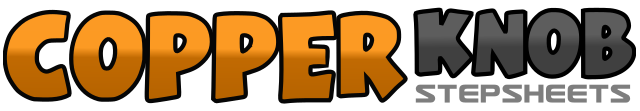 .......Count:96Wall:1Level:Phrased Beginner.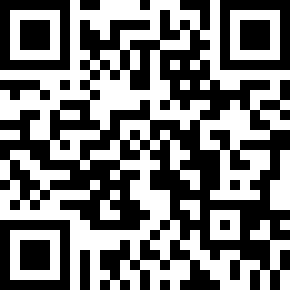 Choreographer:Juana Quesada (ES) - September 2020Juana Quesada (ES) - September 2020Juana Quesada (ES) - September 2020Juana Quesada (ES) - September 2020Juana Quesada (ES) - September 2020.Music:tarántula - Natalia Lacunzatarántula - Natalia Lacunzatarántula - Natalia Lacunzatarántula - Natalia Lacunzatarántula - Natalia Lacunza........1&2(1) RF step forward, (&) LF rock side left, (2) Rf recover3&4(3) LF step forward, (&) RF rock side right, (4) LF recover5&6(5) 1/2turn right, RF cross behing left, (&)LF step side left, (6)RF step side right7-8(7) LF long step forward, (8) RF touch next RF (6,00)1,2&3&4(1) RF step side right, (2)LF cross behind RF,(&) RF step side right (3) LF touch heel 1/8 turn left (4,30) (&)LF step next RF,(4)RF cross over LF ( 6,00)5,6&7&8(5)LF step side left,(6)RF cross behind LF, (&)LF step side left (7) RF touch heel 1/8turn right(7,30), (&)RF step next LF, (8) LF cross over RF (6,00)1,2,3,4(1) RF step forward, (2)hold, (3)½ turn left weight LF,hold5,6,7,8(5) RF step side ,right hip bump, (6) left hip bump, (7) right hip bump, (8) left hip bump1&2(1)RF cross behind left, (&)LF step side left, (2)RF step side right3&4(3)LF cross behind right, (&)RF step side right, (4)LF step side left5,6,7,8(5)RF step forward, (6) ¼ turn left weight LF, (7)RF step forward, (8) ¼ turn left weight LF (12,00)1&2(1) ¼ turn right RF step right,(&)LF step next RF,(2)RF step right (3,00)3&4(3) ¼ turn right LF step left,(&)RF step next LF,(4) LF step left (6,00)5&6(5) ¼ turn right RF step right,(&)LF step next RF,(6) RF step right (9,00)7&8(7) ¼ turn right LF step left,(&)RF step next LF,(8) LF step left (12,00)1&2(1) RF cross over LF, (&)recover LF, (2)RF step side right3&4(3) LF cross over RF, (&)recover RF,(4) LF step side left5&6(5)RF cross over LF, (&) recover LF, (6) RF step side right7&8(7)LF cross over RF, (&) recover RF, (8) LF step side left1,2,3,4(1)RF step right hip bump right, (2) hip bump left, (3) hip bump right, (4) hip bump left